                              Our Lady of Peace Catholic Primary and Nursery School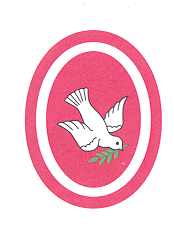                          	5 St Ethelbert Weekly Timetable – 2018 - 2019                                             ‘With Christ in our hearts, together we grow.’MondayTuesdayWednesdayThursdayFriday8.45 – 8.55 amMorning MathsMorning MathsMorning MathsMorning MathsMorning Maths9.00 - 9.30amAssembly AssemblyAssemblyAssemblyAssembly 9.30 – 9.45amGPSGPSSpellingsGPS GPS9.45 – 10.45amEnglishEnglishEnglishEnglishEnglish10.45 – 11.00amBREAKBREAKBREAKBREAKBREAK11.00 – 12.00pmMathsMathsMathsMathsMaths12.00 – 1.00pmLUNCHLUNCHLUNCHLUNCHLUNCH1:00– 1:40pm1:45 – 2:15ICT PSHEFrench Guided Reading1:00-1:30 Guided Reading REMusic 1:00-1:40Comprehension RE 2:00 – 3.10pmTopicGames1:00-1:30 Guided Reading REPERE 2:00 – 3.10pmTopicGamesART /DT PEScienceGolden Time